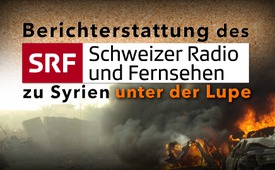 7 SRF - leugens over Syrië in 7 minuten.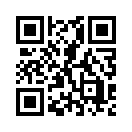 SRF beroept zich in zijn berichten op Het Syrische observatorium voor de mensenrechten.
De onafhankelijke Canadese journaliste Eva Bartlett onthult dat het Syrische observatorium voor de mensenrechten in Coventry, Groot-Brittannië, zetelt en bestaat uit één enkele man. Na haar talrijke bezoeken aan Syrië, die ze zelf financierde, zei Eva Bartlett: Internationale organisaties ter plaatse.... Zeg mij welke in Oost-Aleppo zijn? – Ik zeg het u: geen! Deze organisaties steunen op het Syrische observatorium voor mensenrechten die in Coventry, Groot-Brittannië, zetelt en uit één enkele man bestaat.”SRF beroept zich in zijn berichten op Het Syrische observatorium voor de mensenrechten.
De onafhankelijke Canadese journaliste Eva Bartlett onthult dat het Syrische observatorium voor de mensenrechten in Coventry, Groot-Brittannië, zetelt en bestaat uit één enkele man. Na haar talrijke bezoeken aan Syrië, die ze zelf financierde, zei Eva Bartlett: Internationale organisaties ter plaatse.... Zeg mij welke in Oost-Aleppo zijn? – Ik zeg het u: geen! Deze organisaties steunen op het Syrische observatorium voor mensenrechten die in Coventry, Groot-Brittannië, zetelt en uit één enkele man bestaat.” 

** SRF klaagt dat er nog maar 35 artsen in Oost-Aleppo zouden zijn, en over de laatste kinderkliniek die zou verwoest zijn. Andere toonaangevende media klagen over de laatste dokter in Aleppo, de laatste activisten, de laatste kinderarts enz... 
Onafhankelijke ooggetuigen spraken rond diezelfde tijd met de medische vereniging in Aleppo die bestaat uit 4.160 actieve en geregistreerde artsen, waarvan 800 specialisten. Ter vergelijking met Zwitserland, een land met de beste medische voorzieningen: in heel Oost-Zwitserland zijn er in totaal 4.040 artsen die werken in 76 ziekenhuizen of in hun eigen praktijk. Dat zijn dus nog altijd  minder actieve artsen dan in Aleppo.

** SRF berichtte dat aan het regime getrouwe, dus Syrische troepen,  mensen zouden hebben vermoord op hun vlucht uit Aleppo.
Talrijke ooggetuigen berichtten precies het tegendeel! Mensen kwamen, bij hun vlucht uit Aleppo, onder vuur door de terroristen. Maar de Syrische regeringstroepen beschermden de vluchtenden door zichzelf als menselijk schild te stellen. 
- Toen Syriërs en Russen acht humanitaire corridors openden opdat mensen de omgeving konden verlaten, werden ze sterk aangevallen door terroristische groeperingen, vaak met mortierbombardementen. Ook de Britse onderzoeksjournaliste Vanessa Beeley bevestigde dit na haar bezoek in Aleppo: “Zij vertelden ons ook dat het de terroristen waren die schoten op burgers die wilden vluchten via de humanitaire corridors, ingericht door het Syrische leger en de Russen."

** SRF beweert, zoals alle toonaangevende media, steeds weer opnieuw dat het Syrische leger hun eigen bevolking aanvalt.
- De Britse priester Andrew Ashdown, die onlangs in Aleppo was, getuigt van talrijke interviews met bewoners van de stad. Zij zeggen dat alleen de rebellen op het volk schoten, hen verkrachtten, arresteerden en ontvoerden. De Syrische regering en Rusland daarentegen boden als enigen humanitaire hulp en bevrijdden het volk. 
- De Oostenrijkse volksvertegenwoordiger Robert Lugar betuigt dat de oorlog in Syrië gemaakt is van buiten af. Amerika, Groot-Brittannië en Frankrijk hebben samen met Saoedi-Arabië, de rebellen die daar strijden, opgeleid en van wapens voorzien. Ze blijven dit doen om Assad weg te krijgen door een staatsgreep.
- Ook de Syrische VN-gezant betuigt, dat deze weergaloos barbaarse oorlog het bittere feit weerspiegelt dat het terrorisme nog steeds wordt bevorderd; er zijn veilige toevluchtsplaatsen, geldmiddelen en ondersteuning van verschillende regeringen bekend.

** De vette koppen van SRF over bloedbaden door het Syrische leger, worden blootgelegd als pure samenzwering! De vette koppen steunen op slechts één enkele man in Groot-Brittannië…
- Veel burgers berichten dat de terroristen chemische wapens hadden ingezet tegen de bewoners in West- en Oost-Aleppo. Ooggetuigen berichten dat de terroristen onder de aarde in bunkers verblijven.... bovenkomen om bommen op de burgerbevolking af te schieten en dan weer onderduiken.
- “Een vrouw viel op de knieën voor de terroristen en bedelde om eten. Ze schoten in haar mond.”
- Onafhankelijke media berichtten over 100.000 burgers die werden bevrijd en zeiden: “God zij dank voor het Syrische leger, dat ons heeft bevrijd. De terroristen hamsterden eten en onthielden het ons.”

** SRF berichtte steeds weer dat Syrië en Rusland ziekenhuizen zouden hebben gebombardeerd.
- Voorbeeld: Het centrum voor kankerbehandeling Alkindi werd verwoest door de Al-Nusra-terroristen! De foto van het verwoeste ziekenhuis werd door de media ingezet als bewijs voor Syrische en Russische aanslagen. Wat een schandaal! Dezelfde ongerijmdheden komen ook voor bij het zogenaamd verwoeste ziekenhuis Al-Quds enz. 

** SRF publiceert steeds weer dat het regime Assad op grond van zijn meedogenloosheid heel onpopulair is geworden bij de bevolking.
- De non María Guadalupe Rodrigo die in Aleppo woont,  zag uit haar venster hoe duizenden mensen de straat opgingen om hun president Bashar al-Assad te ondersteunen! Precies dezelfde foto’s werden door de westerse nieuwskanalen overgenomen met exact de egenovergestelde bewering: het Syrische volk gaat de straten op om het aftreden van hun president te eisen.

** SRF beweert dat Rusland zich dwars stelt wat betreft het verlenen van humanitaire hulp. 
- De Russische president Vladimir Poetin zond mobiele hospitalen naar Aleppo, samen met meerdere tonnen verbandmateriaal en belangrijke medicijnen, begeleid door zo'n 100 Russische artsen en chirurgen. Rusland en het gemeentebestuur van Aleppo voorzien de bevolking van levensmiddelen en alle gebruiksgoederen. Besluit: Rusland verhindert niet de nodige ondersteuning, maar verleent dringende humanitaire hulp!door //Bronnen:Nr.1:  
http://www.srf.ch/news/international/assads-truppen-greifen-aleppo-jetzt-auch-am-boden-an

Nr.2:  
http://www.srf.ch/news/international/assad-ist-nur-noch-an-der-macht-weil-er-so-brutal-ist

http://www.srf.ch/news/international/assads-soldaten-richten-82-zivilisten-hin

http://www.srf.ch/news/international/russland-bombardiert-aleppo-weiter-trotz-tausender-fluechtlinge

http://www.srf.ch/news/international/buergerkrieg-in-syrien-mit-soeldnern-und-giftgas

http://www.srf.ch/news/international/syrische-armee-nimmt-ost-aleppo-unter-artilleriefeuer

http://www.srf.ch/news/international/uno-sicherheitsrat-bleibt-untaetig

http://www.srf.ch/news/international/syrien-konflikt-russland-und-usa-wollen-wieder-reden

Nr.5:  
http://www.srf.ch/news/international/eines-der-letzten-spitaeler-in-aleppo-zerstoert

http://www.srf.ch/news/international/tote-nach-bombenangriff-auf-spital-in-aleppo

http://www.srf.ch/news/international/kranken-und-notleidenden-droht-der-tod

Nr.7:  
http://www.srf.ch/news/international/unsere-aufgabe-ist-es-leben-zu-retten

http://www.srf.ch/sendungen/info-3/genugtuung-fuer-guy-parmelin

http://www.srf.ch/news/international/in-aleppo-ruhen-die-waffen

http://www.srf.ch/news/international/assads-truppen-greifen-aleppo-jetzt-auch-am-boden-anDit zou u ook kunnen interesseren:#Media - www.kla.tv/Media-nlKla.TV – Het andere nieuws ... vrij – onafhankelijk – ongecensureerd ...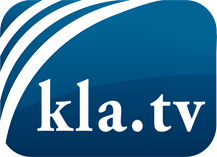 wat de media niet zouden moeten verzwijgen ...zelden gehoord van het volk, voor het volk ...nieuwsupdate elke 3 dagen vanaf 19:45 uur op www.kla.tv/nlHet is de moeite waard om het bij te houden!Gratis abonnement nieuwsbrief 2-wekelijks per E-Mail
verkrijgt u op: www.kla.tv/abo-nlKennisgeving:Tegenstemmen worden helaas steeds weer gecensureerd en onderdrukt. Zolang wij niet volgens de belangen en ideologieën van de kartelmedia journalistiek bedrijven, moeten wij er elk moment op bedacht zijn, dat er voorwendselen zullen worden gezocht om Kla.TV te blokkeren of te benadelen.Verbindt u daarom vandaag nog internetonafhankelijk met het netwerk!
Klickt u hier: www.kla.tv/vernetzung&lang=nlLicence:    Creative Commons-Licentie met naamgeving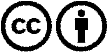 Verspreiding en herbewerking is met naamgeving gewenst! Het materiaal mag echter niet uit de context gehaald gepresenteerd worden.
Met openbaar geld (GEZ, ...) gefinancierde instituties is het gebruik hiervan zonder overleg verboden.Schendingen kunnen strafrechtelijk vervolgd worden.